Meeting called to order by Dave Boyle at 7:30 PM.Accept previous meeting minutes motioned by Jason P motioned, Llonda seconded. Passed.Dave/Registrar’s Report: Picked up a new Tyke. Great news to have growth in that area.Kelsey/2&27 Report: No meeting yet, however Kelsey mentioned she would motion to waive the requirement to do score sheets at Tyke level. No stats are kept so it is pointless.Jason P/ Ref Report: Jason mentioned they are doing a 2 person system for Novice and 3 person system for Atom.A discussion around apparel. One family had major ordering issues, but supplier comped items to try and do what he could while the extended delay in delivery occurred. Overall the experience was positive, but needed a better selection of sizes to try on items. Trying to guess off of one size didn’t work that great.Jason P motioned and Llonda seconded to have DMHA pay for any entry fee or honorarium for provincials should Atom A make it through their playdowns.Adjournment at 7:45 PM.Next regular meeting TBD.Didsbury Minor Hockey AssociationMeeting Date: January 10, 2018Curling Rink Lobby7:00 PM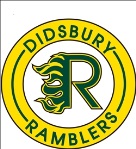 PresentAbsentDave Boyle, President Brent Feenstra, Vice PresidentLlonda Leaver, Fundraising & 50/50 RepJason Pick, Ref in ChiefJason Sawatzky, Coach in Chief Michelle Backstrom, Media & WebmasterKelsey Hornung, 2 & 27 RepTianna Boyle, Secretary (via phone)Tracy Knutson, Ref Assignor Kaydin Knutson, CAHL RepKelvin Knutson, CAHL GovernorRyan Mierke, Past President Jenn Brado, TreasurerRob Leaver, Equipment CoordinatorBrad Blatz, RegistrarDione Blatz, Ice Scheduler 